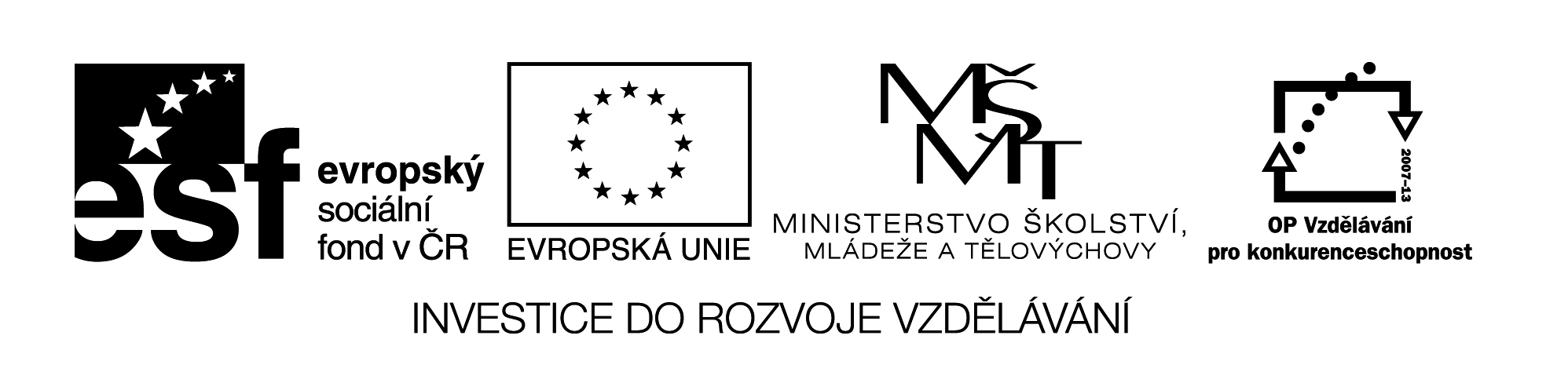 Práce v hodiněJazyková rozcvička - jazykolamHlasité čtení textu, předčítání ve skupináchOvěření pochopení textu formou jednoduchých otázekPracovní list – práce ve skupináchHodnocení skupinové práce i pracovních listů Pracovní list – VLIV TEPLOTY PROSTŘEDÍ NA ŽIVOT                             ŽIVOČICHŮ1. Vyhledejte v textu dva živočichy, které můžete vídat v naší přírodě po      celý rok:    ………………………………………………………………………………...2. Napište, kde tráví zimu vlaštovky:    ………………………………………………………………………………….3. Z poslední věty vypište všechna slova, která mají 3 slabiky:     ……………………………………………………………………………………………….Text – VLIV TEPLOTY PROSTŘEDÍ NA ŽIVOT            ŽIVOČICHŮV létě bývá venku vyšší teplota vzduchu než v zimě a v přírodě se můžeme setkat s mnoha různými živočichy, jako jsou ještěrky, vlaštovky, včely, mouchy, zajíci, žáby, brouci, motýli, mravenci a další.V zimě je nízká teplota vzduchu, bývá mráz a voda je ztuhlá v led. V přírodě je vidět daleko méně zvířat než v létě. Jsou to například zajíci, srnci, vrabci, havrani, vrány. Tito živočichové mají hustou srst nebo peří, a to jim pomáhá udržovat jejich tělesnou teplotu. Mnozí přečkávají zimu v naší přírodě ve ztuhlém stavu v úkrytech (ještěrka), někdy v dlouhém zimním spánku (křeček), nebo dokonce jen v podobě vajíček (bělásek).Vlaštovky, špačci, čápi i někteří další ptáci se na zimu stěhují z naší přírody do teplých krajin.JAZYKOLAM:  ŠEL PŠTROS S PŠTROSICÍ A S PŠTROSÁČATY                          PŠTROSÍ ULICÍ.I/2 Inovace a zkvalitnění výuky směřující k rozvoji čtenářské a informační gramotnostiVY_12_4_22Název vzdělávacího materiáluŽivočichové – vliv teploty prostředí (práce s textem)Jméno autoraMgr. Romana NiebauerováAnotacePráce s textem v hodině Prv s využitím skupinové práceOčekávaný výstup vzhledem k RVPHlasité čtení, předčítáníOrientace v textu, vyhledávání informacíRozvíjené klíčové kompetenceKompetence k řešení problémuvyhledávání informací vhodných k řešení problémuPrůřezové témaOSV - cvičení smyslového vnímání,           pozornosti a soustředěníČasový harmonogram20 – 30 minut v hodině PrvPoužitá literatura a zdrojePomůcky a prostředkyText – Vliv teploty prostředí na život           živočichůDatumBřezen 2012